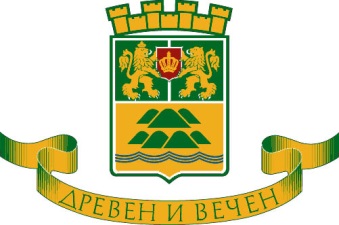 ОБЩИНА ПЛОВДИВВ изпълнение на Решениe №433, взето с Протокол №16 от 29.09.2016 г. на Общински съвет – Пловдив, при условията на Наредба №9 от 26.06.2000 г. за условията и реда за провеждане на конкурси за възлагане на управлението на лечебни заведения по Закона за лечебните заведения, издадена от МЗ и Наредба за реда за учредяване на търговски дружества и  упражняване правата на собственост на община Пловдив върху общинската част от капитала на търговските дружества комисията, назначена със Заповед № 16ОА-2740/13.10.2016 г. на Кмета на община ПловдивОБЯВЯВА :1.Конкурс за възлагане управлението на „Център за психично здраве - Пловдив” ЕООД, ЕИК: 000463386,  със седалище и адрес на управление: гр. Пловдив, бул. „Пещерско шосе” №68, за срок от /3/ три години.2.Изисквания към кандидатите:2.1. да имат висше образование на образователно-квалификационна степен "магистър";2.2. да имат най-малко пет години трудов стаж в областта на висшето образование по т. 1;2.3. да не са осъждани на лишаване от свобода за умишлени престъпления от общ характер, освен ако са реабилитирани.3.Необходими документи за участие в конкурса:3.1.писмено заявление за допускане до участие в конкурса, по образец (може да се получи в община Пловдив, пл. „Централен” №1, ет.3 отдел „ТД, ОП и здравеопазване”, д-р Кр. Василева, тел. 032 656 433); 3.2.автобиография – европейски формат; 3.3.нотариално заверено копие от: диплома за завършено висше образование, с придобита образователно-квалификационна степен „магистър”;3.4.актуален документ (свидетелство за съдимост) - оригинал, доказващ че лицето не е осъждано за умишлени престъпления и не е лишено от правото да заема съответната длъжност;             3.5. копие от документ /трудова, служебна или осигурителна книжка/, удостоверяващ наличие на трудов стаж  минимум пет години в областта на придобитата образователно-квалификационна степен „магистър”;3.6.медицинско удостоверение за общо здравословно състояние и удостоверение от „Център за психично здраве – Пловдив” ЕООД, бул. „Пещерско шосе” №68 - оригинали;3.7.декларация по образец (може да се получи в община Пловдив, пл. „Централен” №1, ет.3 отдел „ТД, ОП и здравеопазване”, д-р Кр. Василева, тел. 032 656 433) удостоверяваща, че при сключване на договор за възлагане управлението на „ЦПЗ - Пловдив” ЕООД ще се спазват изискванията на чл.33 от Наредба за реда за учредяване на търговски дружества и упражняване правата на собственост на община Пловдив върху общинската част от капитала на търговските дружества и изискванията на чл.12, т.2, във връзка с чл.14 от Закона за предотвратяване и установяване на конфликт на интереси;3.8. програма за развитието и дейността на „ЦПЗ - Пловдив” ЕООД за тригодишен период, като същата се представи и на електронен носител (подават се в отделен  запечатан плик). Документите за участие в конкурса се приемат в “Деловодство” на община Пловдив, пл. „Ст. Стамболов” №1, всеки работен ден от 8.30 до 17.00 часа, в срок до 30 дни /включително/, считано от датата на публикуване на обявата за конкурса в един местен вестник и на интернет страницата на община Пловдив. За участие в конкурса се подават заявление /т.3.1./ и два отделни плика, както следва:1. плик №1 съдържа документите, изброени в т.3.2.-3.7.;2. плик №2 съдържа програмата по т.3.8 на хартиен носител, ведно със запечатан плик, в който е поставена същата на електронен носител.Плик №1 и плик №2 се поставят в един общ запечатан непрозрачен плик, надписан с името на кандидата, лечебното заведение, за което кандидатства и телефон за връзка.Заявленията /т.3.1./ се завеждат в специален регистър по реда на тяхното постъпване. За всяко подадено заявление се издава удостоверение (по образец), в което се посочват: името на подателя, датата и часът на приемането му.4.Темите, предмет на събеседването касаят познаване и прилагане на нормативната уредба, свързана със здравеопазването, анализ на финансово-икономическото състояние на лечебното заведение, ресурсна и кадрова обезпеченост, основни проблеми, цели, приоритети и перспективи за развитие на „ЦПЗ - Пловдив” ЕООД, мероприятия за постигане на поставените цели.Критериите за оценка на разработената Програма за развитието и дейността на дружеството за тригодишен период, както и тези за формиране на оценка от проведеното събеседване са съобразно изискванията на Наредба №9 от 26.06.2000 г. за условията и реда за провеждане на конкурси за възлагане на управлението на лечебни заведения по Закона за лечебните заведения, издадена от МЗ.5.Кандидатите за участие в конкурса могат да получат информация относно финансово-икономическото състояние на „ЦПЗ - Пловдив” ЕООД, включваща: структура, численост и щатно разписание на персонала, последния годишен баланс, отчет за приходите и разходите, както и отчета за приходите и разходите за изтеклите тримесечия на текущата счетоводна година и т.н в „ЦПЗ - Пловдив” ЕООД, а също и в община Пловдив, отдел „Търговски дружества, общински предприятия и здравеопазване”, пл. „Централен” №1, ет.3, където могат да се запознаят и с проекта на договора за възлагане на управление /типов договор, одобрен с Решение №473/10.10.2002 г. на Общински съвет Пловдив/, в срок до 30 /тридесет/ дни от публикуване на обявата за конкурса в един местен вестник и на интернет страницата на община Пловдив.6. Конкурсът ще се проведе на 22.11.2016 г., в сградата на община Пловдив, пл. „Ст. Стамболов” №1, етаж трети, зала №36, от 10.00 часа.  20.10.2016 г.